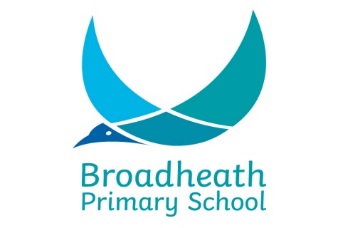 Person Specification – Wrap Around Care ManagerEssential qualifications, knowledge and skillsEssential personal attributesDesirable knowledge and skillsMinimum 3 years’ experience of working with children ages nursery to year 6GCSE qualifications or equivalent in Maths and English at grade C or aboveNVQ level 3 or above in play work or a relevant equivalentExcellent organisation and administrative skillsGood knowledge and understanding of play and how to create opportunities for a wide range of ages and interestsRelevant supervisory experience managing staff, students or volunteersAbility to deliver quality play servicesCompetent in the use of basic IT and Microsoft office skills, word and excelAbility to build professional standards and relationshipsAbility to ensure a safe environmentDedicated to continuous professional development and learningReliable and flexible approach to workGood verbal and written communication skillsAbility to ensure policies and procedures are carried outNVQ level 3 or above in play work or a relevant equivalentFirst aid certificateFood hygiene qualificationPrevious experience of using systems for cashless processingUnderstanding of the Early Years Framework (EYFS)